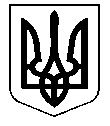 УКРАЇНАДОЛИНСЬКА РАЙОННА РАДАІВАНО-ФРАНКІВСЬКОЇ ОБЛАСТІРахинянський навчально-виховний комплекс«загальноосвітня школа І,ІІ ступенів-дошкільний навчальний заклад»77514 ,вул. Шевченка, 10, с.Рахиня, Долинський р-н, Івано-Франківська область, тел.  (03477) 94-2-16,rahynja_zow@ukr.net, Код ЄДРПОУ 20565514Н А К А З     від 16  листопада  2018      року                с. Рахиня                 №241                                                     Про організацію роботи     веб-сайту НВКНа виконання Закону України «Про освіту», з метою якісного функціонування та систематичного інформування громадськості про діяльність закладу загальної середньої освіти, забезпечення принципу прозорості та доступності інформації про освіту НАКАЗУЮ: 1. Затвердити Положення про офіційний веб-сайт НВК (додаток 1). 2. Призначити головним адміністратором  веб-сайту НВК Феш Юлію Петрівну3. Призначити відповідальних за функціонування сайту відповідно до розподілу розділів офіційного сайту НВК (додаток 2). 4. Відповідальним особам забезпечити якісне функціонування офіційного веб-сайту та його систематичне інформаційне наповнення. Постійно 5. Здійснювати систематичний контроль за станом наповнення сайту та оновленням інформації на ньому. Постійно 6. Контроль за виконанням наказу залишаю за собою. Директор                                                                       А. МельникЗнаказом ознайомлено: Додаток 1до наказу  по Рахинянському НВК №241від 16.11.2018 р.Положення про офіційний веб-сайт Рахинянського НВК1. Загальні положення 1.1. Положення розроблене з метою визначення порядку створення та роботи інформаційного Сайту Рахинянського НВК1.2.  Веб-сайт НВК  (далі Cайт) створюється з метою активного впровадження інформаційно-комунікаційних технологій у практику роботи НВК, як інструмент мережевої взаємодії всіх учасників освітнього процесу. 1.3. Сайт є одним із інструментів забезпечення навчальної та позаурочної діяльності НВК, публічним органом інформації про бюджетний облік закладу, доступ до якої відкритий для всіх. 1.4. Положення визначає поняття, цілі, вимоги, критерії та організацію сайту  НВК в рамках модернізації системи освіти в умовах інформаційного суспільства. 1.5. Керівник  закладу освіти призначає адміністратора Сайту, який несе відповідальність за вирішення питань про розміщення інформації, видалення чи оновлення застарілої інформації. 1.6. Створення і підтримка сайту є предметом діяльності учасників освітнього процесу. Сайт – це не окремий специфічний вид діяльності, він поєднує в собі процес збору, обробки, оформлення, публікації інформації з процесом інтерактивної комунікації та  презентує актуальний результат діяльності школи. 2. Мета і завдання  Сайту Мета: розвиток єдиного інформаційного освітнього простору в НВК, селі та регіоні, представлення закладу освіти Інтернет-спільноті.За вдання  : - презентація інформації про досягнення учнів та педагогічного колективу, особливості НВК, історії його розвитку, освітні програми та проекти; - систематичне інформування учасників освітнього процесу про діяльність закладу освіти; - формування позитивного іміджу НВК; - здійснення обміну педагогічним досвідом; - створення умов для мережевої взаємодії всіх учасників освітнього процесу: педагогів, учнів, батьків, випускників, громадських організацій та зацікавлених осіб, – та школи з іншими установами; - стимулювання творчої активності вчителів та учнів; - підвищення ролі інформатизації освіти, організація навчання з використанням мережевих освітніх ресурсів; - сприяння створенню в регіоні єдиної інформаційної інфраструктури. 3. Інформаційний ресурс Сайту 3.1. Інформаційний ресурс Сайту формується відповідно до діяльності всіх структурних підрозділів НВК, вчителів, учнів, батьків, ділових партнерів та зацікавлених осіб. 3.2. Інформаційний ресурс Сайту є відкритим і загальнодоступним. 3.3. Основними інформаційно-ресурсними компонентами Сайту є: - контактна інформація про заклад освіти (адреса, номери телефонів, адреса електронної пошти); - дані про адміністрацію; - довідкові матеріали про навчальні програми, порядок вступу до закладу освіти; - електронні версії окремих установчих документів НВК ( статут школи, локальні акти та положення тощо); - матеріали щодо організації освітнього процесу, режим роботи закладу; - навчально-методичні матеріали вчителів закладу освіти; - матеріали про дослідницьку діяльність учнів та їх участь в олімпіадах і конкурсах; - електронні каталоги інформаційних ресурсів НВК; - інформація про події (свята, конференції, конкурси); - матеріали про персоналії (керівники, вчителі, працівники-випускники, ділові партнери); - інформація про виконання річного плану закупівель, благодійну допомогу.    3.4. Заборонено розміщувати на Сайті: - інформаційні матеріали, які вміщують заклики до насильства, розпалювання соціальної та расової ворожнечі, міжнаціональних конфліктів, екстремістські релігійні та політичні ідеї; -  службову інформацію з обмеженим доступом та інформацію, захищену Законом України « Про захист персональних даних». 3.5. Розміщення інформації рекламно-комерційного характеру допускається лише з дозволу директора НВК. Умови розміщення такої інформації регламентуються спеціальними договорами. 3.6. Частина інформаційного ресурсу, який формується за ініціативи підрозділів, творчих колективів, педагогів, учнів, може бути розміщена на окремих блогах та сайтах, доступ до яких забезпечуються Сайтом НВК.4. Організація інформаційного наповнення та супроводу Сайту 4.1. Адміністрація НВК відповідає за змістове наповнення сайту та його своєчасне оновлення. 4.2. У кожному  розділі  (компоненті) Сайту визначаються підрозділи (посадові особи), відповідальні за підбір та надання відповідної інформації. Перелік обов’язкової інформації, яка подається підрозділами, та відповідальність за її якість затверджуються директором . 4.3. Керівництво забезпеченням функціонування Сайту та його програмнотехнічна підтримка покладається на адміністратора сайту. 4.4.Діяльність адміністратора сайту безпосередньо пов’язана з експлуатацією Сайту:       - зміна дизайну та структури;     - розміщення нової та видалення застарілої інформації, публікація інформації з баз даних, розробка нових веб-сторінок ;     - реалізація політики розмежування доступу та забезпечення захисту інформаційних ресурсів. 4.5 Адміністратор сайту здійснює консультування осіб, відповідальних за надання інформації з реалізації концептуальних рішень та поточних проблем, пов’язаних з наповненням та актуалізацією інформаційного ресурсу.       4.6. Інформація, яка підготовлена для розміщення на Сайті, надається в електронному вигляді адміністратору Сайту. 4.7. В окремих випадках текстова інформація може бути надана у рукописному варіанті без помилок та виправлень; графічна – у вигляді фотокарток, схем, креслень. У такому випадку матеріали переносяться (скануються) на електронні носії під керівництвом відповідального за інформатизацію освітнього процесу. 4.8. Поточні зміни структури Сайту здійснюються відповідальним за інформатизацію освітнього процесу. Модифікації, які носять концептуальний характер, погоджуються директором . 4.9. Оновлення Сайту здійснюється не рідше одного разу на тиждень. 5. Персональні дані 5.1. При підготовці матеріалів для розміщення в Інтернеті адміністрація НВК та розробники Сайту зобов’язані забезпечити виконання вимог Закону України "Про захист персональних даних" ( у ЗМІ від 02.07.2010). 5.2. Розробники Сайту зобов’язані збирати письмові дозволи на учасників заходів (їх батьків), які надають право публікувати персональні дані учнів та педагогів. 5.3. Відомості про суб’єкт персональних даних можуть бути вилучені в будь-який час із загальнодоступних джерел на вимогу суб’єкта персональних даних чи його законних представників.                                                                                                                                               Додаток 2до наказу  по Рахинянському НВК №241від 16.11.2018 р.Розподіл розділів офіційного сайту школи між відповідальними особами Розділ сайту                                                   Відповідальна особаГоловна  Ю.П. ФешВчительська                 Л.М. СтефанишинНовини  Ю.П. ФешГурткиЮ.П. ФешКласи    Класні керівникиФотоальбомиО.Я. РевакДокументи   Л.М. Стефанишин / Ю.П. ФешРозклад    Ю.П.ФешОголошення      Ю.П.ФешНормативно-правова база Л.М. Стефанишин / Ю.П.ФешДля учнів та батьків                           О.Я. Ревак / Цап К.Б.НУШЛ.М. Стефанишин / О.Р.Феш